«Поможем малышу заговорить»Подготовила учитель-логопед Диденко Елена ФедоровнаЭтот  материал  будет полезен для родителей, чьи дети еще не пошли в детский сад. Также информация будет полезна и самым маленьким воспитанникам детского сада. Здесь есть игры и упражнения для запуска речи,  для развития речи "малоговорящего" ребенка, для детей, чьё речевое развитие не соответствует возрастной норме.Речь начинается со звукоподражаний С чего начинается слово? Конечно, со звука. Точно также осознанная речь ребѐнка начинается со звукоподражаний. Произнесение звукоподражаний способствует тренировке артикуляционного аппарата, даѐт возможность соотносить слово и предмет, который оно называет, а, следовательно, ускоряет переход к полноценной речи. Сначала этот процесс напоминает эхо: взрослый говорит — ребѐнок повторяет за ним. Чтобы повторение было осознанным, необходимо заниматься этим в процессе игры или практической деятельности малыша. Прежде чем развивать речевое подражание, следует учить подражанию в целом, т.е. научить малыша подражать движениям рук, ног, головы, а также действиям с предметами. Хорошо развивают подражательные способности регулярные занятия пальчиковыми играми. Если ваш малыш научился подражать вашим движениям и действиям, то можно переходить к речевому подражанию: 1) Вначале работаем над гласными. - Девочка качает куклу: «А-а-а!». Одновременно имитируем укачивание куклы. Обращаем внимание ребѐнка на свой рот, показываем, как нужно открывать рот, когда поѐм. - У мальчика болит ухо: «О-о-о!». Прижимаем ладошку к уху и качаем головой. - Показываем игрушечную лошадку: «И-и-и!». Обращаем внимание малыша, что губы растянуты в улыбку. - Гудит пароход: «У-у-у!». Демонстрируем, как губы вытянуты трубочкой. 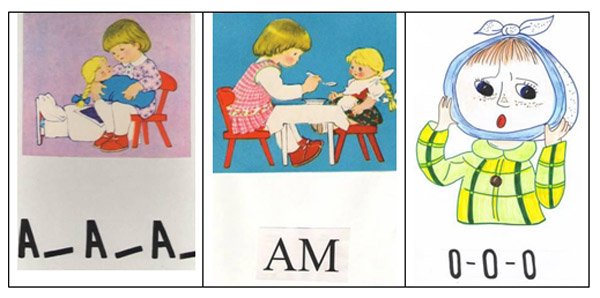 2) Далее отрабатываем слияния гласных звуков. - Маша заблудилась в лесу: «Ау! Ау!». - Ребѐнок плачет: «Уа! Уа!». - Показываем ослика, говорим: «Иа! Иа!». 3) Переходим к произнесению согласных звуков, которые имеют определѐнный смысл. - Чайник кипит: «П-п-п!». Давай попыхтим так же. - Качаем колесо: «С-с-с». Руками показываем, как работаем насосом. - Деревья шумят: «Ш-ш-ш». Поднимаем руки, качаем ими из одной стороны в другую. - Показываем пилу (картинку или игрушку): «Сь-сь-сь». Выполняем движения вперѐд-назад ребром ладони или игрушечной пилой. - Поѐт комар: «З-з-з». Указательным пальцем рисуем в воздухе круги. - Поѐт жук: «Ж-ж-ж». Можно предложить посоревноваться с крохой, чей жук дольше пожужжит. - Греем ручки: «Х-х-х». Показываем, как дышать на руки. - Ёжик фыркает: «Ф-ф-ф». Предлагаем пофыркать, как ѐжики. 4) Далее – звукоподражательные слоги и слова. • Подражание голосам животных (самая любимая тема у всех детей): собака – гав, коза – ме-е, лягушка – ква, кукушка – ку-ку, мышка – пи-пи и т.д. • Произнесение междометий: мяч упал – ах, чашка разбилась – ох, папа делает зарядку – ух! • Подражание бытовым шумам: часы тикают – тик-так, вода капает – кап-кап, малыш топает – топ-топ, ножницы режут – чик-чик и т.д. • Подражание транспортным шумам: машина – би-би, поезд – ту-ту, паровоз – чух-чух и т.д. • Подражание музыкальным звукам: песенка – ля-ля-ля, колокольчик – динь-динь, барабан – бом-бом, дудочка – ду-ду и т.д. 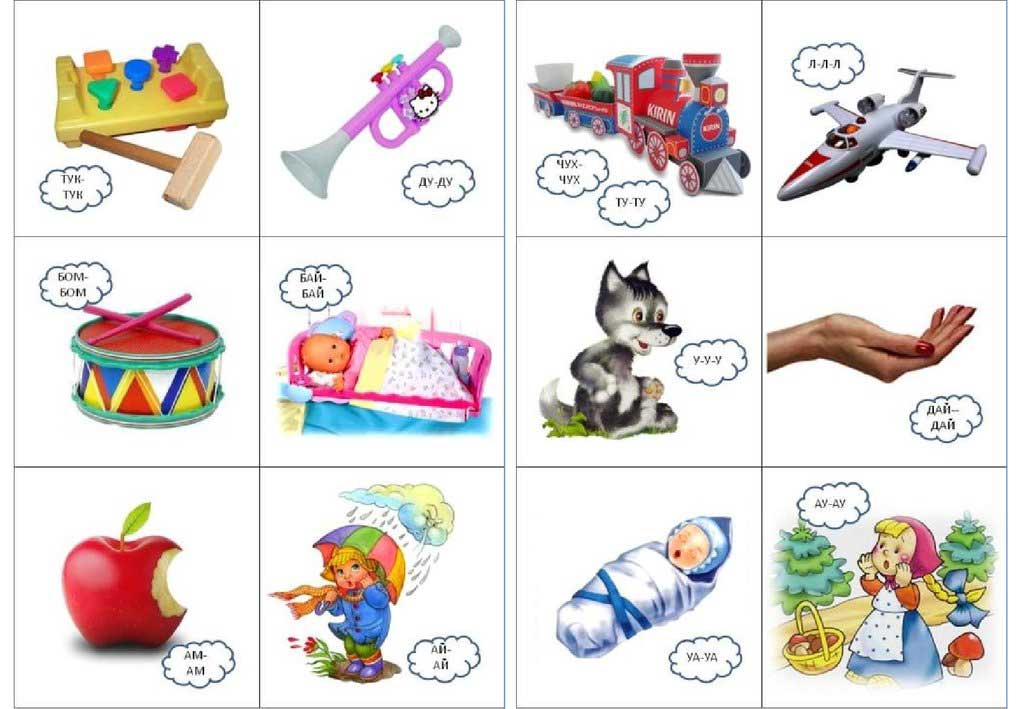 Работая над звукоподражаниями, родителям необходимо помнить: 1. Разучивать звукоподражания необходимо в игре. 2. Использовать картинки или игрушки. 3. Артикуляция должна быть чёткой, ребёнок должен видеть движения органов артикуляции взрослого. 4. Речь взрослого должна быть правильной и эмоциональной. 5. Слова и фразы нужно произносить неоднократно. 6. Закрепляем изученные звуки во время прогулки на улице. Видим кошку, напоминаем: «Мяу», поехала машина, напоминаем «Би-би». 7. Закрепляем материал  при чтении книг и рассматривании иллюстраций к ним.